«Как время катится в Казани золотое…»Ориентировочная программа тура для школьных групп (3 дня / 2 ночи)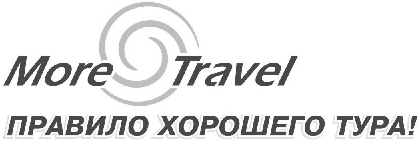 г. Екатеринбургул. К.Маркса, 20-ател./факс +7 (343) 3787-333http://www.moretravel.rue-mail: rus@moretravel.ru1 ДЕНЬ1 ДЕНЬАвтобус на 7,5 часовАвтобус на 7,5 часов09:00Прибытие в Казань. Встреча с представителем туроператора 09:30Завтрак в кафе города.10:00Обзорная автобусная экскурсия «Легенды и тайны тысячелетней Казани». Насладиться самобытной красотой Казани, увидеть своими глазами яркие краски ее улиц и площадей, узнать, где хранятся несметные сокровища Казанских ханов, и где закипел без огня котел, можно отправившись на обзорную экскурсию. Достопримечательности тысячелетнего города соединили в себе культуру Запада и традиции Востока: Старо-Татарская слобода, где проживало с XVI века татарское население, Суконная слобода — промышленные преобразования Петра I, площадь фонтанов, озеро Кабан — его тайны и легенды, стилизованная деревенька «Туган авылым («Родная деревня»), новый Театр Кукол, Казанский университет, площадь Свободы — культурный и административный центр Казани. Старейшая мечеть Марджани и Богородицкий монастырь, в котором хранится один из старейших списков Казанской иконы Божьей Матери. 13:00Обед в кафе города.14:30Экскурсия «Белокаменная крепость». Казанский Кремль – главная достопримечательность города, памятник всемирного наследия ЮНЕСКО. Это - официальная резиденция Президента Республики Татарстан и государственный музей-заповедник, который ежегодно посещают тысячи туристов. Белокаменный Кремль – сердце древнего города, воплотившее в себе культуру запада и востока. Здесь взметнулись ввысь минареты главной мечети города Кул Шариф (посещение) и сверкают золотом купола старейшего православного Благовещенского собора. На территории крепости находится один из символов Казани -  знаменитая «падающая» башня ханши Сююмбике.Экскурсию в Кремле можно провести в виде интерактивной программы «Сказ Казанского Кота». Рекомендовано школьникам до 14 лет. Кот встречает Вас у главной Спасской башни Казанского Кремля, где начинает свой рассказ о тайных легендах, с которыми Вы соприкоснетесь во время путешествия.  Он проведет Вас по тем местам, по которым не проходят экскурсионные маршруты, и расскажет историю древней крепости. Вы встретитесь со стражниками цитадели на стенах Кремля, разгадаете тайны старца в Консисторской башне, пройдете обряды у красавицы Айши. Вас ждут испытания, игры и загадки (не входит в стоимость, за доп. плату 500 рублей – школьник, 600 рублей взрослый).16:00Выезд в гостиницу16:30Размещение в выбранной гостинице. Свободное времяУжин в кафе города (не входит в стоимость, за доп. плату 350 рублей с человека).2 ДЕНЬ2 ДЕНЬТрансфер до центра города, после – пешеходная экскурсия.Трансфер до центра города, после – пешеходная экскурсия.С 07:00Завтрак в гостинице. 10:00Встреча с экскурсоводом в холле гостиницы. Выезд на экскурсионную программу.10:30Пешеходная экскурсия «Улицы Казанские» познакомит вас с центральными городскими улицами — ул. Баумана и ул. Кремлевской.Кремлевская улица. 1050 исторических метров улицы Кремлёвской — это энциклопедия казанской жизни многих веков. Кремлёвская — улица деловая: на ней расположены весьма солидные учреждения: главпочтамт, мэрия. Здания этой улицы являются воплощением творчества самых разных стилей, эпох и стран. В ходе экскурсии посещение знаменитого Петропавловского собора самого впечатляющего в ожерелье казанских храмов. История его строительства связана с посещением Казани императором Петром I. Побывать в Казани и не совершить экскурсию по Баумана — древнейшей улице города — значит не10:30 увидеть самого главного.  Государственный банк, старая колокольня и церковь Богоявления, где крестили Федора Шаляпина. Вы познакомитесь с Су Анасы и узнаете историю Казанского кота, копия роскошной кареты, на которой во время своего визита в 1767 году по Казани передвигалась Екатерина II.12:00Пешеходная экскурсия «Здесь науки, здесь искусства, просвещения очаг». С давних времён Казань слывёт оплотом образования. Достаточно вспомнить, что именно в Казани было создано одно из старейших учебных заведений России — Казанский Университет, стены которого взрастили не одну плеяду будущих писателей, математиков, астрономов, химиков, деятельность которых прославила не только наш университет, но и нашу страну. Мы осмотрим весь комплекс зданий университетского городка: главное здание, обсерваторию, анатомический театр, научную библиотеку, высотные корпуса, здание химического института.  12:45Посещение одного из музеев комплекса зданий и лабораторий Казанского (Приволжского) федерального университета (на выбор)- музей истории Казанского университета;- зоологический музей им. Эверсмана;- геологический музей им. Штукенберга;- этнографический музей;- музей Казанской химической школы;- музей Н.И. Лобачевского.14:00Обед в кафе города возле Университетского городка15:00Свободное время в центре города. Возможен заказ трансфера.За дополнительную плату под запрос (не входит в стоимость):Аквапарк «Ривьера» – лучшего аквапарка в городе с многочисленными горками, бассейнами и захватывающими аттракционами. (2 и 4 часовое посещение).За дополнительную плату под запрос (не входит в стоимость):Колесо обозрения «Вокруг света» - считается одним из символов города. В отличие от героев знаменитого романа Жюля Верна, на колесе обозрения Вы сможете объехать "вокруг света" всего за 18 минут. "Изюминка" казанского колеса обозрения в том, что каждая из его 36 кабинок расписана видами различных городов мира. Высота колеса - 65 метров, а панорамные окна обеспечивают широкий обзор и позволяют почувствовать себя практически парящим в небе.Ужин в кафе города (не входит в стоимость, за доп. плату 350 рублей с человека).3 ДЕНЬ3 ДЕНЬАвтобус на 6 часовАвтобус на 6 часовС 07:00Завтрак в гостинице. Освобождение номеров.10:00Встреча с экскурсоводом в холле гостиницы. Выезд на экскурсионную программу с вещами.10:30Литературно- мемориальный музей А.М. Горького.Один из старейших литературных музеев России посвящён жизни и творчеству Алексея Максимовича Горького, выдающегося русского писателя и общественного деятеля, посвященный тому периоду, который он провел в Казани, начиная с попытки в 1884 году поступить в Казанский университет. В основную экспозицию музея входят как личные вещи, так и издания с автографами писателя. Обстановка подчеркивается и интерьером ушедшей эпохи. Именно здесь, в пекарне А. С. Деренкова, работал на протяжении 1886–1887 гг. Алексей Максимович.«Алешкины лепешки»В музейном кафе пекарь Прохор расскажет вам о том, как и из чего пекли хлеб, поделится секретами старинных рецептур, расскажет, что такое «дошел до ручки» и проведет уникальный мастер – класс. Каждый участник программы собственноручно слепит лепешку, оформит её и пока хлеба пекутся, вас пригласят на экспозицию музея. Вы окунетесь в атмосферу прошлого и узнаете историю Казани, много интересного о жизни и творчестве писателя Максима Горького и великого артиста Федора Шаляпина. Вы посетите историческую пекарню с рассказом от Алексея Пешкова.С собой – вкусную и ароматную лепешку!12:00Обед в кафе города.13:30«Дом занимательной науки и техники» – научный центр для детей и взрослых. «Физика», которую можно увидеть глазами и потрогать руками. В этом доме все, как в музее: интересные экспозиции, экскурсоводы, но нет никаких запретов. В центре представлено более 50 интерактивных экспонатов, с помощью которых посетители могут узнать об устройстве и принципах работы различных видов техники, познакомиться с природой явлений окружающего мира, принять участие в опытах и экспериментах, порешать головоломки и задачи и т.п.15:30Выезд на ж/д вокзал. 16:00Прибытие на ж/д вокзал. Окончание программы тура.Для туристов с поздним убытием возможно включение в тур развлекательного центра, запрашивайте у менеджеров компании (не входит в стоимость, за доп. плату):«FUN 24» крытый парк аттракционов FUN 24 – представляет собой единое огромное пространство для отдыха и живого общения, в котором собран широкий ассортимент развлекательных услуг: Боулинг (22 дорожки), бильярд (70 столов), роллердром (S=1230 м.кв.), автодром (2 площадки: на 18 машинок и на 16 машинок), настольный теннис (12 столов), Q-zar (2 площадки: на 40 жилетов и на 30 жилетов), дартс (14 мишеней), тир, 5D-кинотеатр (12 посадочных мест), агровые аппараты (аэрохоккей, родео, баскетбол и др.).Стоимость тура на одного туриста в обычный сезонСтоимость тура на одного туриста в обычный сезонСтоимость тура на одного туриста в обычный сезонСтоимость тура на одного туриста в обычный сезонСтоимость тура на одного туриста в обычный сезонСтоимость тура на одного туриста в обычный сезонСтоимость тура на одного туриста в обычный сезонСтоимость тура на одного туриста в обычный сезонСтоимость тура на одного туриста в обычный сезонСтоимость тура на одного туриста в обычный сезонГостиницаДоплата за ночь, номер SGL10+115+115+120+225+230+335+340+4Стоимость тура без проживаниянет7 280 ₽6 440 ₽6 440 ₽6 260 ₽5 620 ₽5 270 ₽5 080 ₽4 970 ₽Хостелызапрос8 680 ₽7 790 ₽7 790 ₽7 650 ₽6 980 ₽6 660 ₽6 450 ₽6 360 ₽Авиатор 2*1 200 ₽8 930 ₽8 040 ₽8 040 ₽7 900 ₽7 230 ₽6 910 ₽6 700 ₽6 610 ₽Давыдов ИНН 2*1 000 ₽9 310 ₽8 410 ₽8 410 ₽8 280 ₽7 600 ₽7 290 ₽7 080 ₽6 990 ₽Рубин Апарт 3*800 ₽9 690 ₽8 770 ₽8 770 ₽8 660 ₽7 980 ₽7 670 ₽7 450 ₽7 370 ₽Давыдов 3*800 ₽9 810 ₽8 890 ₽8 890 ₽8 790 ₽8 100 ₽7 800 ₽7 580 ₽7 500 ₽Особняк на театральной 3*1 250 ₽9 810 ₽8 890 ₽8 890 ₽8 790 ₽8 100 ₽7 800 ₽7 580 ₽7 500 ₽Милена 2*1 300 ₽9 940 ₽9 020 ₽9 020 ₽8 920 ₽8 220 ₽7 920 ₽7 700 ₽7 620 ₽Амакс Сафар 3*800 ₽10 070 ₽9 140 ₽9 140 ₽9 040 ₽8 350 ₽8 050 ₽7 830 ₽7 750 ₽Островский 3*500 ₽10 070 ₽9 140 ₽9 140 ₽9 040 ₽8 350 ₽8 050 ₽7 830 ₽7 750 ₽Регата 2*800 ₽10 260 ₽9 330 ₽9 330 ₽9 240 ₽8 530 ₽8 250 ₽8 010 ₽7 950 ₽Кристалл 3*800 ₽10 320 ₽9 380 ₽9 380 ₽9 300 ₽8 600 ₽8 300 ₽8 070 ₽8 000 ₽Парк инн 4*1 400 ₽10 320 ₽9 380 ₽9 380 ₽9 300 ₽8 600 ₽8 300 ₽8 070 ₽8 000 ₽Олимп 3*900 ₽10 450 ₽9 510 ₽9 510 ₽9 420 ₽8 720 ₽8 430 ₽8 200 ₽8 130 ₽Ибис 3*1 000 ₽10 510 ₽9 570 ₽9 570 ₽9 490 ₽8 780 ₽8 500 ₽8 270 ₽8 200 ₽Релита 4*1 000 ₽10 570 ₽9 620 ₽9 620 ₽9 550 ₽8 840 ₽8 560 ₽8 320 ₽8 260 ₽Сулейман Палас 4*1 200 ₽10 570 ₽9 620 ₽9 620 ₽9 550 ₽8 840 ₽8 560 ₽8 320 ₽8 260 ₽Ногай 3*1 300 ₽10 820 ₽9 880 ₽9 880 ₽9 800 ₽9 090 ₽8 810 ₽8 580 ₽8 510 ₽Биляр Палас 4*1 400 ₽10 820 ₽9 880 ₽9 880 ₽9 800 ₽9 090 ₽8 810 ₽8 580 ₽8 510 ₽Корстон 4*1 300 ₽10 950 ₽9 990 ₽9 990 ₽9 930 ₽9 220 ₽8 940 ₽8 700 ₽8 630 ₽Гранд Отель Казань 4*2 150 ₽11 580 ₽10 610 ₽10 610 ₽10 560 ₽9 840 ₽9 570 ₽9 320 ₽9 270 ₽* Стоимость тура на одного туриста в период повышенного сезона(24.03 - 01.04.18, 28.04 - 02.05.18, 06.05 - 08.05.18, 09.06 - 12.06.18, 29.10 - 06.11.18)* Стоимость тура на одного туриста в период повышенного сезона(24.03 - 01.04.18, 28.04 - 02.05.18, 06.05 - 08.05.18, 09.06 - 12.06.18, 29.10 - 06.11.18)* Стоимость тура на одного туриста в период повышенного сезона(24.03 - 01.04.18, 28.04 - 02.05.18, 06.05 - 08.05.18, 09.06 - 12.06.18, 29.10 - 06.11.18)* Стоимость тура на одного туриста в период повышенного сезона(24.03 - 01.04.18, 28.04 - 02.05.18, 06.05 - 08.05.18, 09.06 - 12.06.18, 29.10 - 06.11.18)* Стоимость тура на одного туриста в период повышенного сезона(24.03 - 01.04.18, 28.04 - 02.05.18, 06.05 - 08.05.18, 09.06 - 12.06.18, 29.10 - 06.11.18)* Стоимость тура на одного туриста в период повышенного сезона(24.03 - 01.04.18, 28.04 - 02.05.18, 06.05 - 08.05.18, 09.06 - 12.06.18, 29.10 - 06.11.18)* Стоимость тура на одного туриста в период повышенного сезона(24.03 - 01.04.18, 28.04 - 02.05.18, 06.05 - 08.05.18, 09.06 - 12.06.18, 29.10 - 06.11.18)* Стоимость тура на одного туриста в период повышенного сезона(24.03 - 01.04.18, 28.04 - 02.05.18, 06.05 - 08.05.18, 09.06 - 12.06.18, 29.10 - 06.11.18)* Стоимость тура на одного туриста в период повышенного сезона(24.03 - 01.04.18, 28.04 - 02.05.18, 06.05 - 08.05.18, 09.06 - 12.06.18, 29.10 - 06.11.18)* Стоимость тура на одного туриста в период повышенного сезона(24.03 - 01.04.18, 28.04 - 02.05.18, 06.05 - 08.05.18, 09.06 - 12.06.18, 29.10 - 06.11.18)Стоимость тура без проживаниянет7 280 ₽6 440 ₽6 440 ₽6 260 ₽5 620 ₽5 270 ₽5 080 ₽4 970 ₽Хостелызапрос9 050 ₽8 150 ₽8 150 ₽8 030 ₽7 360 ₽7 040 ₽6 830 ₽6 740 ₽Авиатор 2*1 200 ₽9 590 ₽8 670 ₽8 670 ₽8 570 ₽7 870 ₽7 580 ₽7 360 ₽7 280 ₽Давыдов ИНН 2*1 000 ₽9 310 ₽8 410 ₽8 410 ₽8 280 ₽7 600 ₽7 290 ₽7 080 ₽6 990 ₽Рубин Апарт 3*800 ₽10 070 ₽9 140 ₽9 140 ₽9 040 ₽8 350 ₽8 050 ₽7 830 ₽7 750 ₽Давыдов 3*800 ₽10 570 ₽9 620 ₽9 620 ₽9 550 ₽8 840 ₽8 560 ₽8 320 ₽8 260 ₽Особняк на театральной 3*1 250 ₽10 320 ₽9 380 ₽9 380 ₽9 300 ₽8 600 ₽8 300 ₽8 070 ₽8 000 ₽Милена 2*1 300 ₽9 940 ₽9 020 ₽9 020 ₽8 920 ₽8 220 ₽7 920 ₽7 700 ₽7 620 ₽Амакс Сафар 3*800 ₽10 320 ₽9 380 ₽9 380 ₽9 300 ₽8 600 ₽8 300 ₽8 070 ₽8 000 ₽Островский 3*500 ₽10 570 ₽9 620 ₽9 620 ₽9 550 ₽8 840 ₽8 560 ₽8 320 ₽8 260 ₽Регата 2*800 ₽10 260 ₽9 330 ₽9 330 ₽9 240 ₽8 530 ₽8 250 ₽8 010 ₽7 950 ₽Кристалл 3*800 ₽10 320 ₽9 380 ₽9 380 ₽9 300 ₽8 600 ₽8 300 ₽8 070 ₽8 000 ₽Парк инн 4*1 400 ₽11 710 ₽10 730 ₽10 730 ₽10 690 ₽9 970 ₽9 690 ₽9 450 ₽9 390 ₽Олимп 3*900 ₽10 450 ₽9 510 ₽9 510 ₽9 420 ₽8 720 ₽8 430 ₽8 200 ₽8 130 ₽Ибис 3*1 000 ₽11 170 ₽10 210 ₽10 210 ₽10 150 ₽9 430 ₽9 150 ₽8 910 ₽8 850 ₽Релита 4*1 000 ₽11 080 ₽10 120 ₽10 120 ₽10 050 ₽9 350 ₽9 060 ₽8 830 ₽8 760 ₽Сулейман Палас 4*1 200 ₽11 080 ₽10 120 ₽10 120 ₽10 050 ₽9 350 ₽9 060 ₽8 830 ₽8 760 ₽Ногай 3*1 300 ₽11 080 ₽10 120 ₽10 120 ₽10 050 ₽9 350 ₽9 060 ₽8 830 ₽8 760 ₽Биляр Палас 4*1 400 ₽11 460 ₽10 490 ₽10 490 ₽10 430 ₽9 710 ₽9 440 ₽9 200 ₽9 140 ₽Корстон 4*1 300 ₽11 330 ₽10 360 ₽10 360 ₽10 310 ₽9 590 ₽9 320 ₽9 070 ₽9 010 ₽Гранд Отель Казань 4*2 150 ₽12 220 ₽11 220 ₽11 220 ₽11 190 ₽10 460 ₽10 200 ₽9 940 ₽9 900 ₽Доплата за взрослого100 ₽100 ₽100 ₽100 ₽100 ₽100 ₽100 ₽100 ₽100 ₽В стоимость тура включено:В стоимость тура включено:В стоимость тура включено:В стоимость тура включено:В стоимость тура включено:В стоимость тура включено:В стоимость тура включено:В стоимость тура включено:В стоимость тура включено:В стоимость тура включено:Агентское вознаграждениеАгентское вознаграждениеАгентское вознаграждениеАгентское вознаграждение10%10%10%10%10%10%Проживание в гостиницеПроживание в гостиницеПроживание в гостиницеПроживание в гостиницеВключено 2 ночиВключено 2 ночиВключено 2 ночиВключено 2 ночиВключено 2 ночиВключено 2 ночиТранспортное обслуживаниеТранспортное обслуживаниеТранспортное обслуживаниеТранспортное обслуживаниеТранспортное обслуживание по программеТранспортное обслуживание по программеТранспортное обслуживание по программеТранспортное обслуживание по программеТранспортное обслуживание по программеТранспортное обслуживание по программеПитаниеПитаниеПитаниеПитаниеПо программе тураПо программе тураПо программе тураПо программе тураПо программе тураПо программе тураВход.билеты и услуги гида-экскурсоводаВход.билеты и услуги гида-экскурсоводаВход.билеты и услуги гида-экскурсоводаВход.билеты и услуги гида-экскурсоводаВключеноВключеноВключеноВключеноВключеноВключено**Цены не действительны в период проведения Чемпионата мира по футболу 
с 13.06 - 10.07.18, возможность заезда в данный период уточняйте у менеджеров компании.
--- Цены даны при 2-х, 3-х местном размещении в гостинице, третье место в номере - доп. место - еврораскладушка. За одноместное размещение SGL - дополнительная плата за каждую ночь - "нетто" указанная в таблице цен.
--- Ориентировочная программа тура изменяется - "подстраивается" под время прибытия и убытия вашей группы - бесплатно. 
--- Встреча туристов проходит у вагона поезда либо в аэропорту.
--- Группы до 16 чел. включительно обслуживаются на комфортабельных 19-местных микроавтобусах Mersedes Sprinter.
--- Туроператор имеет право менять время и порядок проведения экскурсий, а также
менять объекты посещений на равноценные, не меняя при этом общую программу обслуживания.
--- Объекты посещения, помеченные "за доп. плату" не входят в стоимость тура.